İŞLETMENİN ADI (İŞLETMENİN ADRESİ)........................................................................................................................FAALİYETİ/FALİYETLERİİŞ AKIM ŞEMASI/ŞEMALARI VE PROSES ÖZETİ/ÖZETLERİHazırlayan (Unvan)TarihİmzaİÇİNDEKİLERİçindekiler kısmı aşağıdaki başlıkların sırasıyla ve sayfa numarası gösterilecek şekilde yazılırİŞLETME BİLGİLERİFaaliyet göstereceği ada/parsel/m², faaliyet konusu vb. bilgileri içerir.“…….. Ada ……. Parsel ……..m² yüzölçümlü alan üzerinde,…………...........konu/konularında faaliyette bulunulacaktır.” Şeklinde yazılır.İşletmenin faaliyet gösterdiği alan veya alanlara ilişkin sektörel bilgilerine de değinilmelidir.GENEL VAZİYET PLANI, İŞ AKIM ŞEMALARI VE PROSES ÖZETLERİGenel Vaziyet PlanıMakine ve ekipmanların, üretim ünitelerinin, kimyasalların, hammaddelerin vb.   depolama yerlerini gösteren plan çizilir.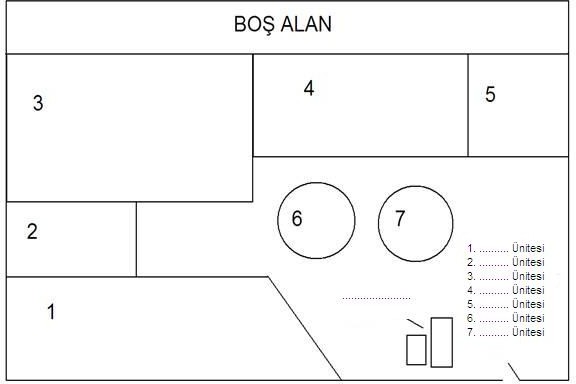 Şekil .. : Genel Vaziyet Planı (Örnektir)………………………………………………………………………………………………………………………………………………………………………………………………………………………………………………………………………………      Üsteki noktalı kısımda işletmenin faaliyet alanları ve genel vaziyet  planının özeti yer alacaktır. Genel Vaziyet Planında numaralandırılan her ünite 2.1’den başlıyacak şekilde o üniteye ait vaziyet planı, iş akım şeması ve proses özeti sunulacak şekilde anlatılmalıdır. ………….Ünitesi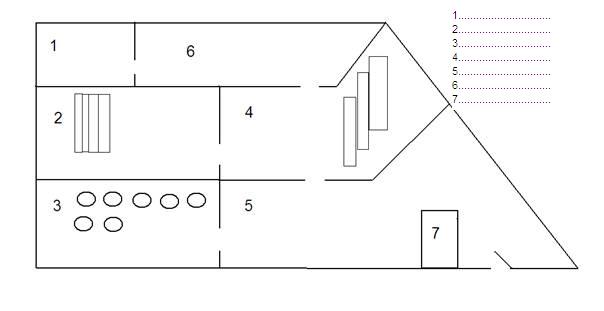 Şekil .. : ................................................ Ünitesi Vaziyet Planı.................. Ünitesi işletmede …….. m2 alanda (.........m2 kapalı ............. m2 açık alan) yer almaktadır. Bu ünitede ................................................. işlemleri gerçekleştirilmektedir.Her bir Ünitede yer alan ve prosese etki eden makine ve ekipman yerleşimleri vaziyet planında gösterilmeli ve bu makine ve ekipmanlar hakkında kısaca bilgi (kapasitesi, ne amaçla kullanıldığı, verimi vb.) verilmelidir.Ayrıca Vaziyet planında hava ve deşarj emisyon noktaları ve atık toplama sahası işaretlenerek hava ve deşarj ile ilgili başlık altında açıklamaları yapılmalıdır.Şema ..: ............... Ünitesi İş Akım Şeması (Örnektir.).................................. Ünitesi İş Akım Şeması Açıklanması1. HammaddeGirişi........................................................2.........................................................3.........................................................2.2 ................................ Ünitesi2.3 ................................... Ünitesi2.4 ................................ Ünitesiİş Akım Şemalarında ilave maddeler numaralandırılarak ya da ismen yazılmalı, İş Akım şemasının her basamağında yapılan iş ayrıntılı olarak tanımlanmalı kullanılan kimyasallar, kurutma fırınları, ısıtma sistemleri, boyama üniteleri, kullanılan su miktarları vb. aşamalar açıklanmalıdır.ATIKLARTesiste Oluşacak Atık KodlarıHem tesis genelinden kaynaklanan atıklar (tıbbi atık, atık piller, ambalaj atıkları vb. (atık kodu belirtilmesine gerek yoktur)) hem de proses kaynaklı oluşan atıklar atık kodlarıyla beraber belirtilerek bu atıklara ilişkin çevre mevzuatınca alınacak önlemlere yer verilecektir.Boya Geri Kazanımı İçin,(Örnektir)Boya Geri Kazanımı Atık KodlarıBoya ve Solvent İçeren Atıklar, (Örnektir)Boya ve Solvent Ortak KodlarKontamine Ambalaj Geri Kazanım İçin, (Örnektir)Kontamine Ambalaj Geri Kazanımı Atık KodlarıAmbalaj Atığı Geri Dönüşümü (Örnektir)Ambalaj Atığı Geri Kazanımı Atık KodlarıHAVA EMİSYONLARIBu kısımda vaziyet planları ve İş Akım şemalarında belirtilmiş olan hava emisyon noktalarına ilişkin bilgi (ısınma amaçlı, yakma tesisi, üretim prosesi ve baca dışı kaynaklı) verilmelidir.İşletmede kullanılan yakıt türlerine (yakıt besleme hızları (kg/saat); yıllık, aylık, günlük ve saatlik olarak tüketim miktarları, kullanım yerleri vb.) ve anma ısıl güçlerine ilişkin bilgiler verilmelidir.ATIKSU DEŞARJIBu kısımda vaziyet planları ve iş akım şemalarında belirtilmiş olan atıksu deşarj noktalarına ilişkin olarak atıksuların oluştuğu noktalar, tesis içi arıtım uygulanıp uygulanmadığı, arıtım sistemine ilişkin bilgiler, ilgili altyapı tesisine bağlantı yapılması durumunda gerekli izinler (ilgili mevzuata uygunluğunun da belirtilerek) vb.sunulmalıdır.Firmanın üretime geçmesi ve İşyeri Açma ve Çalışma Ruhsatı alınması aşamasında Bağlantı İzin Belgesi ve Deşarj İzin Belgesi için başvuru yapılır.RESİM VE FOTOĞRAFLARİşyeri Açma ve Çalışma Ruhsatı aşamasında hazırlanacak olan İş Akımşemasına tesisin iç ve dış fotoğrafları eklenir.20 01 27*Tehlikeli maddeler içeren boya, mürekkepler, yapıştırıcılar ve reçinelerM20 01 2820 01 27 dışındaki boya, mürekkepler, yapıştırıcılar ve reçineler08 01 13*Organik çözücüler ya da diğer tehlikeli maddeler içeren boya ve vernik çamurlarıM15 01 10*Tehlikeli maddelerin kalıntılarını içeren ya da tehlikeli maddelerle kontamine olmuş ambalajlarM(IBC, Saç Varil ve Plastik Bidon)(IBC, Saç Varil ve Plastik Bidon)(IBC, Saç Varil ve Plastik Bidon)20 01 01Kâğıt ve karton20 01 02Cam